Archiver cette fiche 6 mois avec les étiquettes du jour. A tenir à disposition auprès du service vétérinaire (DDPP) en cas d’inspection et/ou TIA (toxi-infection alimentaire)Les contrôles des points critiquesQu’est-ce qu’un CCP (Contrôle d’un Point Critique) ? Un CCP est un ensemble de contrôles enregistrés permettant de maîtriser les dangers liés à la production. Ils sont obligatoires.Quels sont-ils ? CCP 1 : Contrôles des T°C des chambres froidesCCP 2 : Contrôles à la réception des matières premièresCCP 3 : Contrôles des T°C des préparations froidesCCP 4 : Contrôles des T°C des préparations chaudesCCP 5 : Refroidissement rapide des préparations chaudes et des VAE (ventes à emporter)CCP 6 : Remise à T°C des plats servis chaudsCCP 7 : Contrôle des huiles des friteusesCCP 8 : Contrôle et suivi du plan de nettoyage et de désinfectionDois-je compléter tous les CCP ?Les CCP ne sont pas obligatoires si la production n’est pas consomméeLes CCP  1 ; 2 ; 5 ; 9 sont systématiquement effectués lorsque la production est consommée et/ou goutéeL’ensemble des CCP est effectué dans le cadre d’une production de type « restauration collective » (d’autres élèves mangent la production, la classe travaille pour le self, …)Dois-je faire un repas témoin ? (Echantillon représentatif de 80 à 100g de ce que les consommateurs ont été susceptibles de manger. A faire au plus près de la fin du service). Les repas témoins sont :Fortement conseillés lorsque les élèves ont consommé, gouté tout ou en partie leur production.Obligatoires lorsque la restauration est de type collectivité (consommateurs réguliers sous contrat, production pour le self de l’établissement, production consommée par d’autre élèves que ceux de la classe ayant produit, …)Dois-je archiver les étiquettes ?L’archivage est obligatoire, il permet d’assurer la traçabilité des produits utilisés. Les étiquettes sont archivées 6 mois avec le menu du jour.Cette action peut être effectuée en amont de l’atelier, par le magasinier. Cependant et à des fins pédagogiques, il semble judicieux que l’élève l’applique également durant sa production. Les étiquettes peuvent être découpées, photographiées, scannées, …(Liberté des moyens, obligation de résultat)Que dois-je faire de la fiche « Contrôles des points critiques » complétée ?L’archiver avec les étiquettes du jour dans le classeur posé dans chaque atelier ou dans le bureau du DDFPT.Item 12 « fait marquant et/ou dysfonctionnant » : Indiquer les mesures correctives apportées lorsque les valeurs d’un CCP sont non-conformes. Prévenir le DDFPT !!!Le contrôle et suivi du nettoyage (item 11) : Ce contrôle est effectué, avec le professeur, par l’élève nommé « chef du jour ». Les mesures correctives sont faites dans l’instant, par les élèves concernés sur le planning (voir exemple ci-après). L’élève valide par « Oui » lorsque le secteur est constaté propre.Plan de nettoyage et de désinfection - Ateliers cuisinePlanning (qui fait quoi et quand?)Chal-PhilContrôles des points critiques(1 fiche recto/verso par jour)    Date : ……...……… Resp. : ……………….........Classe : ................................ Lieu : ………………………………QuiContrôles des T°C des Ch. FroidesContrôles des T°C des Ch. FroidesContrôles des T°C des Ch. FroidesQuiContrôles à la réceptionContrôles à la réceptionContrôles à la réceptionContrôles à la réceptionContrôles à la réceptionContrôles à la réceptionContrôles à la réceptionContrôles à la réceptionContrôles à la réceptionContrôles à la réception?Matériels et T°C maxiMatinSoir?ProduitFournisseurN° FactureQuantT°CAspectDLCÉtiquetteCamionT°C/propreAccepter ?BOF (+4°C)Garde-manger (+3°C)Matériel (+10°C)Congélateur (-18°C)Légume (+8°C)Pâtisserie (+3°C)Tour 1 (+3°C)Tour 2 (+3°C)LTEscalope de dinde S/videViand’frais3208810X108CCCCNonTolérance d'un écart sup. à +3°C durant 15 minutes maximumTolérance d'un écart sup. à +3°C durant 15 minutes maximumTolérance d'un écart sup. à +3°C durant 15 minutes maximumTolérance d'un écart sup. à +3°C durant 15 minutes maximumContrôler le produit le plus sensible et supposé être le plus froid.  Placer la sonde entre 2 produits, tolérance d'un écart de +2°C maxi. Etiquette : Nom du produit, N° lot, nom du fabricant, DLC, estampille sanitaire.                 Indiquer C pour Conforme et NC pour Non ConformeContrôler le produit le plus sensible et supposé être le plus froid.  Placer la sonde entre 2 produits, tolérance d'un écart de +2°C maxi. Etiquette : Nom du produit, N° lot, nom du fabricant, DLC, estampille sanitaire.                 Indiquer C pour Conforme et NC pour Non ConformeContrôler le produit le plus sensible et supposé être le plus froid.  Placer la sonde entre 2 produits, tolérance d'un écart de +2°C maxi. Etiquette : Nom du produit, N° lot, nom du fabricant, DLC, estampille sanitaire.                 Indiquer C pour Conforme et NC pour Non ConformeContrôler le produit le plus sensible et supposé être le plus froid.  Placer la sonde entre 2 produits, tolérance d'un écart de +2°C maxi. Etiquette : Nom du produit, N° lot, nom du fabricant, DLC, estampille sanitaire.                 Indiquer C pour Conforme et NC pour Non ConformeContrôler le produit le plus sensible et supposé être le plus froid.  Placer la sonde entre 2 produits, tolérance d'un écart de +2°C maxi. Etiquette : Nom du produit, N° lot, nom du fabricant, DLC, estampille sanitaire.                 Indiquer C pour Conforme et NC pour Non ConformeContrôler le produit le plus sensible et supposé être le plus froid.  Placer la sonde entre 2 produits, tolérance d'un écart de +2°C maxi. Etiquette : Nom du produit, N° lot, nom du fabricant, DLC, estampille sanitaire.                 Indiquer C pour Conforme et NC pour Non ConformeContrôler le produit le plus sensible et supposé être le plus froid.  Placer la sonde entre 2 produits, tolérance d'un écart de +2°C maxi. Etiquette : Nom du produit, N° lot, nom du fabricant, DLC, estampille sanitaire.                 Indiquer C pour Conforme et NC pour Non ConformeContrôler le produit le plus sensible et supposé être le plus froid.  Placer la sonde entre 2 produits, tolérance d'un écart de +2°C maxi. Etiquette : Nom du produit, N° lot, nom du fabricant, DLC, estampille sanitaire.                 Indiquer C pour Conforme et NC pour Non ConformeContrôler le produit le plus sensible et supposé être le plus froid.  Placer la sonde entre 2 produits, tolérance d'un écart de +2°C maxi. Etiquette : Nom du produit, N° lot, nom du fabricant, DLC, estampille sanitaire.                 Indiquer C pour Conforme et NC pour Non ConformeContrôler le produit le plus sensible et supposé être le plus froid.  Placer la sonde entre 2 produits, tolérance d'un écart de +2°C maxi. Etiquette : Nom du produit, N° lot, nom du fabricant, DLC, estampille sanitaire.                 Indiquer C pour Conforme et NC pour Non ConformeContrôler le produit le plus sensible et supposé être le plus froid.  Placer la sonde entre 2 produits, tolérance d'un écart de +2°C maxi. Etiquette : Nom du produit, N° lot, nom du fabricant, DLC, estampille sanitaire.                 Indiquer C pour Conforme et NC pour Non ConformeQui ?Contrôles T°C des préparations froidesContrôles T°C des préparations froidesContrôles T°C des préparations froidesContrôles T°C des préparations froidesContrôles T°C des préparations froidesQui ?Contrôles T°C des préparations chaudesContrôles T°C des préparations chaudesContrôles T°C des préparations chaudesContrôles T°C des préparations chaudesContrôles T°C des préparations chaudesQui ?PréparationsT°C à la fabricationT°C à la distributionConformitéJetées en fin de service ?Qui ?PréparationsT°C à la fabricationT°C à la distributionConformitéJetées ou refroidies en fin de service ?DTCarottes râpées 53CnonPCBlanquette de veau8570CRRéaliser à +10°C maxi et conserver à +3°C maxi. Fabrication = moment de l’assaisonnement ou du dressage si pas d’assaisonnement. Servir à +3°C maxi ou entre +3°C à +10°C maxi durant moins de 2h00.  Jeter si présentées aux consommateurs                                C : Conforme NC : Non conformeRéaliser à +10°C maxi et conserver à +3°C maxi. Fabrication = moment de l’assaisonnement ou du dressage si pas d’assaisonnement. Servir à +3°C maxi ou entre +3°C à +10°C maxi durant moins de 2h00.  Jeter si présentées aux consommateurs                                C : Conforme NC : Non conformeRéaliser à +10°C maxi et conserver à +3°C maxi. Fabrication = moment de l’assaisonnement ou du dressage si pas d’assaisonnement. Servir à +3°C maxi ou entre +3°C à +10°C maxi durant moins de 2h00.  Jeter si présentées aux consommateurs                                C : Conforme NC : Non conformeRéaliser à +10°C maxi et conserver à +3°C maxi. Fabrication = moment de l’assaisonnement ou du dressage si pas d’assaisonnement. Servir à +3°C maxi ou entre +3°C à +10°C maxi durant moins de 2h00.  Jeter si présentées aux consommateurs                                C : Conforme NC : Non conformeRéaliser à +10°C maxi et conserver à +3°C maxi. Fabrication = moment de l’assaisonnement ou du dressage si pas d’assaisonnement. Servir à +3°C maxi ou entre +3°C à +10°C maxi durant moins de 2h00.  Jeter si présentées aux consommateurs                                C : Conforme NC : Non conformeRéaliser à +10°C maxi et conserver à +3°C maxi. Fabrication = moment de l’assaisonnement ou du dressage si pas d’assaisonnement. Servir à +3°C maxi ou entre +3°C à +10°C maxi durant moins de 2h00.  Jeter si présentées aux consommateurs                                C : Conforme NC : Non conformeCuire et servir à +63°C minimum (tolérance pour les viandes rouges mais cuire au plus près du service)Les préparations sensibles (à base de viande hachée, d’œufs frais en coquille et autres considérées par le personnel) sont jetées en fin de service                                              C : Conforme NC : Non conformeCuire et servir à +63°C minimum (tolérance pour les viandes rouges mais cuire au plus près du service)Les préparations sensibles (à base de viande hachée, d’œufs frais en coquille et autres considérées par le personnel) sont jetées en fin de service                                              C : Conforme NC : Non conformeCuire et servir à +63°C minimum (tolérance pour les viandes rouges mais cuire au plus près du service)Les préparations sensibles (à base de viande hachée, d’œufs frais en coquille et autres considérées par le personnel) sont jetées en fin de service                                              C : Conforme NC : Non conformeCuire et servir à +63°C minimum (tolérance pour les viandes rouges mais cuire au plus près du service)Les préparations sensibles (à base de viande hachée, d’œufs frais en coquille et autres considérées par le personnel) sont jetées en fin de service                                              C : Conforme NC : Non conformeCuire et servir à +63°C minimum (tolérance pour les viandes rouges mais cuire au plus près du service)Les préparations sensibles (à base de viande hachée, d’œufs frais en coquille et autres considérées par le personnel) sont jetées en fin de service                                              C : Conforme NC : Non conformeCuire et servir à +63°C minimum (tolérance pour les viandes rouges mais cuire au plus près du service)Les préparations sensibles (à base de viande hachée, d’œufs frais en coquille et autres considérées par le personnel) sont jetées en fin de service                                              C : Conforme NC : Non conformeQui ?Refroidissement rapide des préparations chaudes et VAERefroidissement rapide des préparations chaudes et VAERefroidissement rapide des préparations chaudes et VAERefroidissement rapide des préparations chaudes et VAERefroidissement rapide des préparations chaudes et VAERefroidissement rapide des préparations chaudes et VAERefroidissement rapide des préparations chaudes et VAERefroidissement rapide des préparations chaudes et VAERefroidissement rapide des préparations chaudes et VAERefroidissement rapide des préparations chaudes et VAERefroidissement rapide des préparations chaudes et VAEQui ?Remise à T°C des plats servis chauds Remise à T°C des plats servis chauds Remise à T°C des plats servis chauds Remise à T°C des plats servis chauds Remise à T°C des plats servis chauds Remise à T°C des plats servis chauds Remise à T°C des plats servis chauds Remise à T°C des plats servis chauds Remise à T°C des plats servis chauds Qui ?PréparationsPréparationsPréparationsDébutDébutDébutDébutFinFinDuréeConformitéQui ?PréparationsPréparationsDébutDébutFin Fin Fin DuréeConformitéQui ?PréparationsPréparationsPréparationsT°CT°CT°CHeureT°CHeureDuréeConformitéQui ?PréparationsPréparationsT°CHeureT°CT°CHeureDuréeConformitéPCBlanquette de veauBlanquette de veauBlanquette de veau70707012h451013h3045’CDTTagliatelles aux lardonsTagliatelles aux lardons318h30636319h0030’CRefroidir de +63°C mini à +10°C maxi en moins de 2h00                                    VAE : Ventes à emporterRefroidir de +63°C mini à +10°C maxi en moins de 2h00                                    VAE : Ventes à emporterRefroidir de +63°C mini à +10°C maxi en moins de 2h00                                    VAE : Ventes à emporterRefroidir de +63°C mini à +10°C maxi en moins de 2h00                                    VAE : Ventes à emporterRefroidir de +63°C mini à +10°C maxi en moins de 2h00                                    VAE : Ventes à emporterRefroidir de +63°C mini à +10°C maxi en moins de 2h00                                    VAE : Ventes à emporterRefroidir de +63°C mini à +10°C maxi en moins de 2h00                                    VAE : Ventes à emporterRefroidir de +63°C mini à +10°C maxi en moins de 2h00                                    VAE : Ventes à emporterRefroidir de +63°C mini à +10°C maxi en moins de 2h00                                    VAE : Ventes à emporterRefroidir de +63°C mini à +10°C maxi en moins de 2h00                                    VAE : Ventes à emporterRefroidir de +63°C mini à +10°C maxi en moins de 2h00                                    VAE : Ventes à emporterRefroidir de +63°C mini à +10°C maxi en moins de 2h00                                    VAE : Ventes à emporterRéchauffer de +10°C (+3°C dans la pratique puisque sorti du frigo) à +63°C mini en moins d'1h00Réchauffer de +10°C (+3°C dans la pratique puisque sorti du frigo) à +63°C mini en moins d'1h00Réchauffer de +10°C (+3°C dans la pratique puisque sorti du frigo) à +63°C mini en moins d'1h00Réchauffer de +10°C (+3°C dans la pratique puisque sorti du frigo) à +63°C mini en moins d'1h00Réchauffer de +10°C (+3°C dans la pratique puisque sorti du frigo) à +63°C mini en moins d'1h00Réchauffer de +10°C (+3°C dans la pratique puisque sorti du frigo) à +63°C mini en moins d'1h00Réchauffer de +10°C (+3°C dans la pratique puisque sorti du frigo) à +63°C mini en moins d'1h00Réchauffer de +10°C (+3°C dans la pratique puisque sorti du frigo) à +63°C mini en moins d'1h00Réchauffer de +10°C (+3°C dans la pratique puisque sorti du frigo) à +63°C mini en moins d'1h00Réchauffer de +10°C (+3°C dans la pratique puisque sorti du frigo) à +63°C mini en moins d'1h00Contrôle huile friteuseContrôle huile friteuseContrôle huile friteuseContrôle huile friteuseContrôle huile friteuse10. Menu du jour10. Menu du jour10. Menu du jour10. Menu du jour10. Menu du jour10. Menu du jour11. Contrôle et suivi du nettoyage11. Contrôle et suivi du nettoyage11. Contrôle et suivi du nettoyage11. Contrôle et suivi du nettoyage11. Contrôle et suivi du nettoyage11. Contrôle et suivi du nettoyage11. Contrôle et suivi du nettoyage11. Contrôle et suivi du nettoyage11. Contrôle et suivi du nettoyage11. Contrôle et suivi du nettoyageQuand ?Quand ?SecteursSecteursSecteursSecteursQui ?Qui ?Valider* ?Valider* ?ConformeConforme…………………………………………………….…………………………………………………….…………………………………………………….…………………………………………………….…………………………………………………….…………………………………………………….Plonge-batteriePlonge-batteriePlonge-batteriePlonge-batterieA surveillerA surveillerFSFSLave-batterieLave-batterieLave-batterieLave-batterieChangéeChangée…………………………………………………….…………………………………………………….…………………………………………………….…………………………………………………….…………………………………………………….…………………………………………………….FSFSPlans de travailPlans de travailPlans de travailPlans de travailFSFSArmoire Armoire Armoire Armoire Qui ? ………………………..Qui ? ………………………..Qui ? ………………………..Qui ? ………………………..Qui ? ………………………..…………………………………………………….…………………………………………………….…………………………………………………….…………………………………………………….…………………………………………………….…………………………………………………….FSFSSolSolSolSolFSFSMurMurMurMur…………………………………………………….…………………………………………………….…………………………………………………….…………………………………………………….…………………………………………………….…………………………………………………….JAVJAVFenêtres Fenêtres Fenêtres Fenêtres J’ai pensé au repas témoin !J’ai pensé au repas témoin !J’ai pensé au repas témoin !J’ai pensé au repas témoin !J’ai pensé au repas témoin !Armoires froides (avant plonge)Armoires froides (avant plonge)Armoires froides (avant plonge)Armoires froides (avant plonge)…………………………………………………….…………………………………………………….…………………………………………………….…………………………………………………….…………………………………………………….…………………………………………………….FSFSArmoires froidesArmoires froidesArmoires froidesArmoires froidesOuiOuiFSFSCellule de refroidissementCellule de refroidissementCellule de refroidissementCellule de refroidissementNonNon…………………………………………………….…………………………………………………….…………………………………………………….…………………………………………………….…………………………………………………….…………………………………………………….FSFSSolSolSolSolPas nécessairePas nécessaireJAVJAVMurMurMurMur(Obligatoire en collectivité)(Obligatoire en collectivité)(Obligatoire en collectivité)(Obligatoire en collectivité)(Obligatoire en collectivité)…………………………………………………….…………………………………………………….…………………………………………………….…………………………………………………….…………………………………………………….…………………………………………………….Grande CuisineGrande CuisineGrande CuisineGrande CuisineFSFSPianoPianoPianoPiano…………………………………………………….…………………………………………………….…………………………………………………….…………………………………………………….…………………………………………………….…………………………………………………….FSFSPlans de travail et bacsPlans de travail et bacsPlans de travail et bacsPlans de travail et bacsJ’ai pensé aux étiquettes !J’ai pensé aux étiquettes !J’ai pensé aux étiquettes !J’ai pensé aux étiquettes !J’ai pensé aux étiquettes !FSFSArmoiresArmoiresArmoiresArmoires…………………………………………………….…………………………………………………….…………………………………………………….…………………………………………………….…………………………………………………….…………………………………………………….FSFSFoursFoursFoursFoursOuiOuiFSFSSalamandreSalamandreSalamandreSalamandreNonNon…………………………………………………….…………………………………………………….…………………………………………………….…………………………………………………….…………………………………………………….…………………………………………………….FSFSSolSolSolSolArchiver 6 moisArchiver 6 moisFSFSMursMursMursMursJAVJAVFenêtresFenêtresFenêtresFenêtresJAVJAVGrilles des hottesGrilles des hottesGrilles des hottesGrilles des hottes12. Fait marquant et/ou dysfonctionnant12. Fait marquant et/ou dysfonctionnant12. Fait marquant et/ou dysfonctionnant12. Fait marquant et/ou dysfonctionnant12. Fait marquant et/ou dysfonctionnant12. Fait marquant et/ou dysfonctionnant12. Fait marquant et/ou dysfonctionnant12. Fait marquant et/ou dysfonctionnant12. Fait marquant et/ou dysfonctionnant12. Fait marquant et/ou dysfonctionnant12. Fait marquant et/ou dysfonctionnant12. Fait marquant et/ou dysfonctionnantPetite cuisinePetite cuisinePetite cuisinePetite cuisineFSFSLégumerie (bac, table, armoire, sol, mur)Légumerie (bac, table, armoire, sol, mur)Légumerie (bac, table, armoire, sol, mur)Légumerie (bac, table, armoire, sol, mur)…………………………………………………………………….……………………………………...…………………………………………………………………….……………………………………...…………………………………………………………………….……………………………………...…………………………………………………………………….……………………………………...…………………………………………………………………….……………………………………...…………………………………………………………………….……………………………………...…………………………………………………………………….……………………………………...…………………………………………………………………….……………………………………...…………………………………………………………………….……………………………………...…………………………………………………………………….……………………………………...…………………………………………………………………….……………………………………...…………………………………………………………………….……………………………………...FSFSBacs plonge et tablesBacs plonge et tablesBacs plonge et tablesBacs plonge et tablesFSFSPianoPianoPianoPiano…………………………………………………………………….……………………………………...…………………………………………………………………….……………………………………...…………………………………………………………………….……………………………………...…………………………………………………………………….……………………………………...…………………………………………………………………….……………………………………...…………………………………………………………………….……………………………………...…………………………………………………………………….……………………………………...…………………………………………………………………….……………………………………...…………………………………………………………………….……………………………………...…………………………………………………………………….……………………………………...…………………………………………………………………….……………………………………...…………………………………………………………………….……………………………………...FSFSPlans de travail et bacsPlans de travail et bacsPlans de travail et bacsPlans de travail et bacsFSFSArmoiresArmoiresArmoiresArmoires…………………………………………………………………….……………………………………...…………………………………………………………………….……………………………………...…………………………………………………………………….……………………………………...…………………………………………………………………….……………………………………...…………………………………………………………………….……………………………………...…………………………………………………………………….……………………………………...…………………………………………………………………….……………………………………...…………………………………………………………………….……………………………………...…………………………………………………………………….……………………………………...…………………………………………………………………….……………………………………...…………………………………………………………………….……………………………………...…………………………………………………………………….……………………………………...FSFSArmoire réfrigéréeArmoire réfrigéréeArmoire réfrigéréeArmoire réfrigéréeFSFSCellule de refroidissementCellule de refroidissementCellule de refroidissementCellule de refroidissement…………………………………………………………………….……………………………………...…………………………………………………………………….……………………………………...…………………………………………………………………….……………………………………...…………………………………………………………………….……………………………………...…………………………………………………………………….……………………………………...…………………………………………………………………….……………………………………...…………………………………………………………………….……………………………………...…………………………………………………………………….……………………………………...…………………………………………………………………….……………………………………...…………………………………………………………………….……………………………………...…………………………………………………………………….……………………………………...…………………………………………………………………….……………………………………...FSFSFourFourFourFour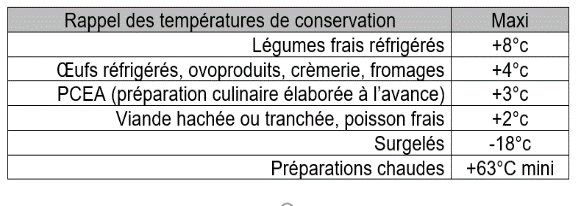 FSFSSolSolSolSol…………………………………………………………………….……………………………………...…………………………………………………………………….……………………………………...…………………………………………………………………….……………………………………...…………………………………………………………………….……………………………………...…………………………………………………………………….……………………………………...…………………………………………………………………….……………………………………...…………………………………………………………………….……………………………………...…………………………………………………………………….……………………………………...…………………………………………………………………….……………………………………...…………………………………………………………………….……………………………………...…………………………………………………………………….……………………………………...…………………………………………………………………….……………………………………...FSFSMurMurMurMurJAVJAVGrilles des hottesGrilles des hottesGrilles des hottesGrilles des hottes…………………………………………………………………….……………………………………...…………………………………………………………………….……………………………………...…………………………………………………………………….……………………………………...…………………………………………………………………….……………………………………...…………………………………………………………………….……………………………………...…………………………………………………………………….……………………………………...…………………………………………………………………….……………………………………...…………………………………………………………………….……………………………………...…………………………………………………………………….……………………………………...…………………………………………………………………….……………………………………...…………………………………………………………………….……………………………………...…………………………………………………………………….……………………………………...VestiairesVestiairesVestiairesVestiairesFSFSRangéRangéRangéRangé…………………………………………………………………….……………………………………...…………………………………………………………………….……………………………………...…………………………………………………………………….……………………………………...…………………………………………………………………….……………………………………...…………………………………………………………………….……………………………………...…………………………………………………………………….……………………………………...…………………………………………………………………….……………………………………...…………………………………………………………………….……………………………………...…………………………………………………………………….……………………………………...…………………………………………………………………….……………………………………...…………………………………………………………………….……………………………………...…………………………………………………………………….……………………………………...*Contrôle visuel du Resp.         FS : Fin du service. JAV : le Jour Avant les Vacances*Contrôle visuel du Resp.         FS : Fin du service. JAV : le Jour Avant les Vacances*Contrôle visuel du Resp.         FS : Fin du service. JAV : le Jour Avant les Vacances*Contrôle visuel du Resp.         FS : Fin du service. JAV : le Jour Avant les Vacances*Contrôle visuel du Resp.         FS : Fin du service. JAV : le Jour Avant les Vacances*Contrôle visuel du Resp.         FS : Fin du service. JAV : le Jour Avant les Vacances*Contrôle visuel du Resp.         FS : Fin du service. JAV : le Jour Avant les Vacances*Contrôle visuel du Resp.         FS : Fin du service. JAV : le Jour Avant les Vacances*Contrôle visuel du Resp.         FS : Fin du service. JAV : le Jour Avant les Vacances*Contrôle visuel du Resp.         FS : Fin du service. JAV : le Jour Avant les VacancesQui ?Qui ?Quoi ?Quoi ?Quand ?A (chef)1RéceptionnerContrôlerRéceptionner les marchandises. Compléter les CCPContrôler et valider le nettoyage à la fin du serviceDébut du serviceFin du serviceB2CouteauxArmoires Linge PoubellesLaver et ranger les couteaux Laver et rangers les armoires, vérifier les DDM des produits Porter le sac poubelle et le tri aux conteneurs Rassembler le linge sale et le porter à la lingerie Fin du serviceC3Postes de travailPianoFoursMettre la vaisselle à la plonge et débarrasser les postesLaver le pianoLaver les foursFin du serviceD2RéfrigérateursContrôler les DLC des produits. Couvrir et dater les produits entamésLaver les réfrigérateurs et la cellule de refroidissementFin du serviceE4PlongeLaver la vaisselle de fin de service (Chaque élève reste responsable de sa vaisselle durant sa production)Vidanger et nettoyer le lave-batterieLaver les plans de travail du secteur plongeFin du serviceTousTousCuisineLaver la cuisine et ses annexes : postes, sol, support poubelle, murs, …Fin du serviceElèvesDatesDatesDatesDatesDatesDatesDatesDatesDatesDatesDatesDatesDatesDatesDatesexempleABBCCCDDEEEE